2018臺灣學校體育發展論壇暨學術研討會實施辦法交通資訊自行開車前往佛光大學由國道五號(蔣渭水高速公路)往石碇、宜蘭方向行駛經雪山隧道>下頭城交流道>接台九線省道左轉往礁溪鄉方向行駛>經中正路至德陽路(85度C)右轉>直走沿指標左轉直走過龍泉橋後右轉>沿路走至德佑大道右轉>沿指標上山經過礁溪高爾夫球場與林美步道後，即將抵達佛光大學門口>礁溪轉運站及礁溪火車站接駁時間3/9(五)3/10(六)附件一2018臺灣學校體育發展論壇暨學術研討會活動目的：(一)瞭解學校體育學術研究發展與實務應用最新趨勢。(二)邀請學校體育理論及實務專家交流，提升我國學校體育發展。(三)融合學校體育理論與實務專家的經驗，擘畫本校未來體育發展藍圖。(四)促進學校體育專家交流機會，強化本校成為學校體育研究重鎮基礎。(五)透過學校體育學術交流，爭取未來相關國際會議在本校舉行。活動日期：2018年3月9-10日。活動地點：佛光大學 德香樓國際會議廳。辦理單位：(一)指導單位：教育部體育署。(二)主辦單位：佛光大學。(三)協辦單位：臺灣運動教育學會。研討議題：(一)學校體育課程與教學相關議題。(二)學校運動代表隊相關議題。(三)學校體育活動實務相關議題。(四)學校適應體育相關議題。(五)學校體適能教育相關議題。(六)幼兒體育相關議題。(七)學校圍棋運動推廣相關議題。(八)綜合相關議題。活動內容(一)學校體育發展論壇。(二)學術論文口頭及海報發表。參加對象：佛光大學師生、國內外專家學者、學校教師及教育行政人員、大專校院相關系所師生及對學校體育相關議題有興趣者等皆歡迎參與，合計約100人。報名方式：填妥報名表(如附件一)後，E-mail至andy60084@gmail.com，林安廸老師(0955331015)收。投稿須知：(一)投稿每人以一篇為限。連同報名表逕自寄至電子信箱：Andy60084@gmail.com。(二)發表內容與本研討會主題相關者優先錄取。(三)投稿內容需尚未在其他研討會、期刊或相關刊物上發表過。(四)摘要必須包含完整論文內涵，包括目的、方法、結果、結論和關鍵詞。(五)投稿者若有違反學術倫理行為，得撤銷其論文發表資格。(六)投稿截止日期：2018年2月9日（星期五）。(七)經審核通過之稿件，均於 2018年2月16日（星期五）前以E-mail通知(八)若 2 月 23 日仍未收到通知者，請儘速與研討會聯絡人聯繫。(九)發表者須參加本研討會，並於發表時於會場說明及討論。海報發表者，請依海報規格A1自行列印，並於當天依照編號張貼，不符規格者，主辦單位有權保留頒給發表證明。活動費用(一)本活動費用500元整(佛光大學師生免費)，含第一天晚餐、第二天午餐及茶敘，以及一篇口頭發表或海報發表之費用。(二)如需代訂佛光大學百萬人興學會館請於報名表上註明(每間2000元，可住兩人)。(三)如需了解百萬人興學會館相關資訊，請逕行至官網查詢http://guesthouse.fgu.edu.tw/。(四)以郵政匯票或現金袋郵寄至佛光大學圍棋發展中心(262宜蘭縣礁溪鄉林尾路160號)，報名人數額滿為止。附則(一)凡全程參與者，將核發研習時數暨證明乙份。(二)本活動網址為：https://www.facebook.com/events/262578070940442/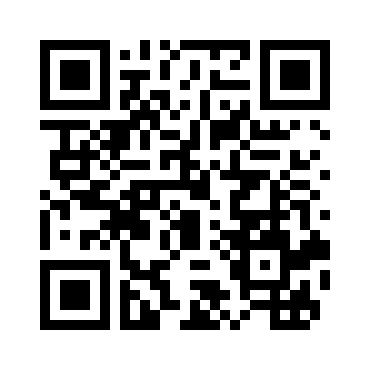 (三)如有未盡事宜，將另行電子郵件通知，或請逕洽研討會聯絡人：林安廸。聯絡電話：0955-331-015。日程表日程表2018年3月9日(星期五)2018年3月9日(星期五)2018年3月9日(星期五)13：00~13：30報   到報   到13：30~14：00開幕典禮主持人：楊朝祥校長。開幕典禮主持人：楊朝祥校長。14：00~15：00學校體育發展論壇(I)：大學體育教學中心的任務與未來主持人：楊朝祥校長。與談人：尚憶薇教授、葉允棋教授、蕭淑芬教授。學校體育發展論壇(I)：大學體育教學中心的任務與未來主持人：楊朝祥校長。與談人：尚憶薇教授、葉允棋教授、蕭淑芬教授。15：00~15：15茶敘時間茶敘時間15：15~16：30學校體育發展論壇(II)：學校體育課程與教學現況與發展主持人：周宏室教授與談人：潘義祥教授、許伯陽教授、林靜萍教授。學校體育發展論壇(II)：學校體育課程與教學現況與發展主持人：周宏室教授與談人：潘義祥教授、許伯陽教授、林靜萍教授。16：45~18：00學校體育發展論壇(III)：學校運動團隊經營現況與發展主持人：許文傑教授與談人：黃俊清教授、胡凱揚教授、謝文偉教授。學校體育發展論壇(III)：學校運動團隊經營現況與發展主持人：許文傑教授與談人：黃俊清教授、胡凱揚教授、謝文偉教授。18：00~20：00晚餐晚餐20：00~學校體育學術與實務交流學校體育學術與實務交流2018年3月10日(星期六)2018年3月10日(星期六)2018年3月10日(星期六)2018年3月10日(星期六)09：00~10：00口頭論文發表(一)口頭論文發表(一)口頭論文發表(一)09：00~10：00學校運動代表隊學校運動代表隊學校圍棋運動推廣09：00~10：00教室主持人：劉先翔 教授教室主持人：劉先翔 教授教室主持人：徐偉庭 教授10：00~10：30茶敘時間茶敘時間茶敘時間10：30~12：00口頭論文發表(二)口頭論文發表(二)口頭論文發表(二)10：30~12：00學校適應體育學校體育課程與教學學校體育課程與教學10：30~12：00教室主持人：周禾程 教授教室主持人：林靜萍 教授教室主持人：林靜萍 教授12：30~13：30Lunch 中餐時間Lunch 中餐時間Lunch 中餐時間13：30~14：00海報發表主持人：紀世清教授、陳龍弘教授海報發表主持人：紀世清教授、陳龍弘教授海報發表主持人：紀世清教授、陳龍弘教授14：00~15：00口頭論文發表(三)口頭論文發表(三)口頭論文發表(三)14：00~15：00學校體育活動實務學校體育活動實務學校體適能教育14：00~15：00教室主持人：葉允棋 教授教室主持人：葉允棋 教授教室主持人：潘義祥 教授15：00~15：30茶敘時間茶敘時間茶敘時間15：30~16：30口頭論文發表(四)口頭論文發表(四)口頭論文發表(四)15：30~16：30幼兒體育幼兒體育綜合相關議題15：30~16：30教室主持人：黃永寬 教授教室主持人：黃永寬 教授教室主持人：黃東治 教授16：40~17：00閉幕式暨優秀論文頒獎閉幕式暨優秀論文頒獎閉幕式暨優秀論文頒獎礁溪轉運站礁溪火車站接駁車(無須投幣)12:3012:40校車(須投幣)12:4012:43礁溪轉運站礁溪火車站接駁車(無須投幣)08:2008:30校車(須投幣)08:3008:33報名表報名表報名表報名表報名表報名表編號：姓名性別□ 男  □ 女□ 男  □ 女□ 男  □ 女服務單位服務單位職稱論文發表論文發表□ 未發表 / □ 海報發表 / □ 口頭發表【擬投稿者請續填摘要表】□ 未發表 / □ 海報發表 / □ 口頭發表【擬投稿者請續填摘要表】□ 未發表 / □ 海報發表 / □ 口頭發表【擬投稿者請續填摘要表】□ 未發表 / □ 海報發表 / □ 口頭發表【擬投稿者請續填摘要表】□ 未發表 / □ 海報發表 / □ 口頭發表【擬投稿者請續填摘要表】投稿主題投稿主題□學校體育課程與教學相關議題  □學校運動代表隊相關議題  
□學校體育活動實務相關議題    □學校適應體育相關議題
□學校體適能教育相關議題      □幼兒體育相關議題□學校圍棋運動推廣 相關議題   □綜合相關議題。□學校體育課程與教學相關議題  □學校運動代表隊相關議題  
□學校體育活動實務相關議題    □學校適應體育相關議題
□學校體適能教育相關議題      □幼兒體育相關議題□學校圍棋運動推廣 相關議題   □綜合相關議題。□學校體育課程與教學相關議題  □學校運動代表隊相關議題  
□學校體育活動實務相關議題    □學校適應體育相關議題
□學校體適能教育相關議題      □幼兒體育相關議題□學校圍棋運動推廣 相關議題   □綜合相關議題。□學校體育課程與教學相關議題  □學校運動代表隊相關議題  
□學校體育活動實務相關議題    □學校適應體育相關議題
□學校體適能教育相關議題      □幼兒體育相關議題□學校圍棋運動推廣 相關議題   □綜合相關議題。□學校體育課程與教學相關議題  □學校運動代表隊相關議題  
□學校體育活動實務相關議題    □學校適應體育相關議題
□學校體適能教育相關議題      □幼兒體育相關議題□學校圍棋運動推廣 相關議題   □綜合相關議題。出生日期出生日期(保險用)年    月    日身份證字號身份證字號(保險用)(保險用)聯絡電話聯絡電話E-mailE-mail通訊地址通訊地址住宿需求住宿需求請代訂佛光大學百萬人興學會館□ 我一個人，請協助搭配合適共住對象(1000元)。
□ 我有兩個人，同房夥伴為_________ (2000元)。請代訂佛光大學百萬人興學會館□ 我一個人，請協助搭配合適共住對象(1000元)。
□ 我有兩個人，同房夥伴為_________ (2000元)。請代訂佛光大學百萬人興學會館□ 我一個人，請協助搭配合適共住對象(1000元)。
□ 我有兩個人，同房夥伴為_________ (2000元)。請代訂佛光大學百萬人興學會館□ 我一個人，請協助搭配合適共住對象(1000元)。
□ 我有兩個人，同房夥伴為_________ (2000元)。請代訂佛光大學百萬人興學會館□ 我一個人，請協助搭配合適共住對象(1000元)。
□ 我有兩個人，同房夥伴為_________ (2000元)。接駁需求接駁需求請勾選是否搭乘本活動準備之免費接駁車□是，我會搭乘接駁車(搭乘地點請擇一勾選)□礁溪轉運站     人    □礁溪火車站      人□否，我將自行前往請勾選是否搭乘本活動準備之免費接駁車□是，我會搭乘接駁車(搭乘地點請擇一勾選)□礁溪轉運站     人    □礁溪火車站      人□否，我將自行前往請勾選是否搭乘本活動準備之免費接駁車□是，我會搭乘接駁車(搭乘地點請擇一勾選)□礁溪轉運站     人    □礁溪火車站      人□否，我將自行前往請勾選是否搭乘本活動準備之免費接駁車□是，我會搭乘接駁車(搭乘地點請擇一勾選)□礁溪轉運站     人    □礁溪火車站      人□否，我將自行前往請勾選是否搭乘本活動準備之免費接駁車□是，我會搭乘接駁車(搭乘地點請擇一勾選)□礁溪轉運站     人    □礁溪火車站      人□否，我將自行前往飲食習慣飲食習慣□ 葷食  □ 素食報名日期報名日期    年   月   日    年   月   日摘要摘要摘要摘要□ Poster(海報發表)  /  □ Oral(口頭發表)□ Poster(海報發表)  /  □ Oral(口頭發表)□ Poster(海報發表)  /  □ Oral(口頭發表)□ Poster(海報發表)  /  □ Oral(口頭發表)論文標題作者(服務單位)XXX1　XXX1　XXX2　XXX21XX大學, XX研究所　2 XX大學, XX研究所XXX1　XXX1　XXX2　XXX21XX大學, XX研究所　2 XX大學, XX研究所XXX1　XXX1　XXX2　XXX21XX大學, XX研究所　2 XX大學, XX研究所通訊作者連絡電話E-mail摘要每份英文摘要需清楚呈現標題、報告者的單位、聯繫的方式、3-5個關鍵字與摘要（300-500字，並清楚說明目的、方法、討論與結論）。關鍵詞:  xxx, xxx, xxx摘要每份英文摘要需清楚呈現標題、報告者的單位、聯繫的方式、3-5個關鍵字與摘要（300-500字，並清楚說明目的、方法、討論與結論）。關鍵詞:  xxx, xxx, xxx摘要每份英文摘要需清楚呈現標題、報告者的單位、聯繫的方式、3-5個關鍵字與摘要（300-500字，並清楚說明目的、方法、討論與結論）。關鍵詞:  xxx, xxx, xxx摘要每份英文摘要需清楚呈現標題、報告者的單位、聯繫的方式、3-5個關鍵字與摘要（300-500字，並清楚說明目的、方法、討論與結論）。關鍵詞:  xxx, xxx, xxx